Nombre del proyecto: Edificio Residencia Estudiantil UASDUbicación: Expreso V Centenario esq Jose de Jesús Ravelo, Villa Juana, D.N.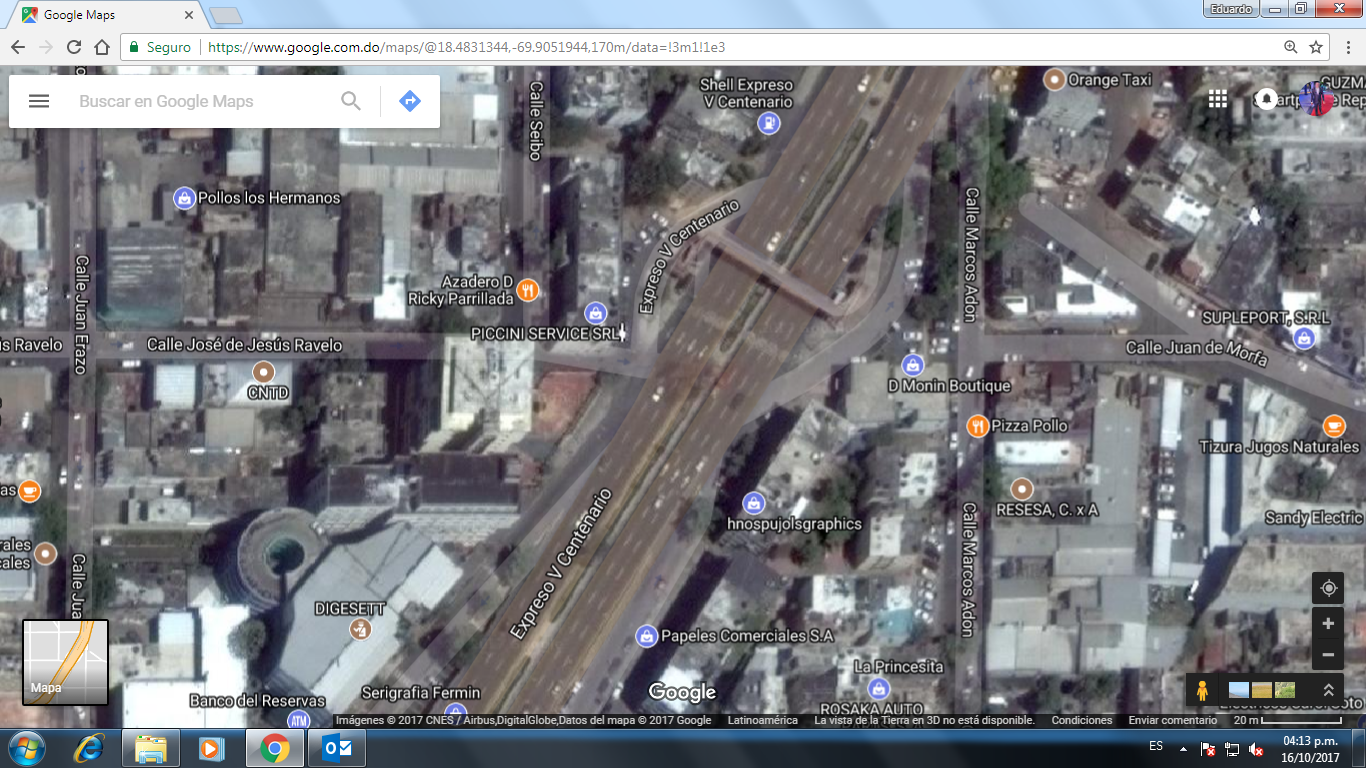 